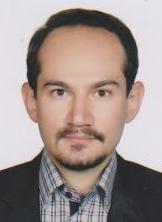 استادیار دانشکده حقوق و علوم سیاسی- دانشگاه تهرانسید حمزه صفوی همامیمطالعات منطقه ایتلفن دفتر:  +98 (21)61112397پست الکترونیکی: safavi@ut.ac.irتحصیلاتزمینههای تخصصیو حرفهایسوابق کاري و فعالیت های اجراییپژوهشگر غیر دایم و مدیر گروه پژوهشی پژوهش های سیاسی جهان اسلام-(1399-1400)
عضو کمیته علمی همایش بین المللی اتحادیه اوراسیا و نقش ژئوپلیتیک مناطق آزاد در توسعه روابط منطقه ای-(1398-1399)
عضویت در کمیته مطالعات تدوین سند ملی آمایش سرزمین ایران1424 سازمان برنامه و بودجه-(1398-1400)
دبیر کمیته اجرایی همایش بین المللی آینده جهان اسلام در افق 1414 شمسی-(1397-1398)
عضو کمیته علمی همایش بین المللی آینده جهان اسلام در افق 1414 شمسی-(1397-1398)
معاون گروه-(1396-1398)
عضو کمیته علمی همایش ملی مخاطرات زیست محیطی و امنیت منطقه ای در غرب آسیا-(1396-1396)
عضو هیات مدیره و عضو حقیقی پیوسته انجمن علمی مطالعات منطقه ای-(1396-1400)
معاون گروه-(1394-1396)
عضو کمیته علمی همایش بین المللی بحران های ژئوپلیتیک جهان اسلام-(1394-1395)
فعالیت های علمیمقالات- The Architecture of Peace in the Middle East. Safavi Homami Seyed Hamzeh (2023)., International Quarterly of Geopolitics, 18(4), 250-267.

- پیامدهای تکمیل راه گذر عرب مدیترانه و چالش های پیش روی جمهوری اسلامی ایران. لطفی میلاد, صفوی همامی سید حمزه (1401)., فصلنامه مطالعات بنیادین و کاربردی جهان اسلام, 11(1), 64-92.

- بررسی تاثیر بحران سوریه بر امنیت اردن(2020-2014). صفوی همامی سید حمزه, جمشیدی سعید (1400)., مجله دستاورده های نوین در مطالعات علوم انسانی, 4(46), 68-81.

- بررسی انگیزه‌های دولت عدالت و توسعه ترکیه از تحرکات نظامی-سیاسی در استان نینوای عراق. صفوی همامی سید حمزه, شمس آبادی علی (1400)., فصلنامه مطالعات بین المللی, 18(3), 29-52.

- جهانی شدن و سیر تحول هویت عرب- افغان‌ها. صفوی همامی سید حمزه, نوروزی مجتبی (1399)., فصلنامه پژوهش های راهبردی سیاست, 9(35), 281-305.

- تدوین سناریوهای روابط ایران و ترکیه در افق 1408. نبوی سید مهدی, صفوی همامی سید حمزه, کوشکی محمد صادق (1399)., فصلنامه آینده پژوهی دفاعی, 5(18), 7-36.

- واکاوی عوامل نظامی امنیتی مؤثر بر آیندۀ روابط ایران و ترکیه. صفوی همامی سید حمزه, نبوی سید مهدی (1399)., آفاق امنیت - دانشگاه امام حسین (ع), 13(46), 6-26.

- روایت‌های هویت واحد اروپایی. صفوی همامی سید حمزه, سروستانی عباس (1398)., سیاست, 49(1), 93-108.

- بررسی عقابد جریانات سلفی بر اساس عامل هویت. صفوی همامی سید حمزه, افشاری بدرلو تورج, رجب زاده تقی (1397)., فصلنامه مطالعات سیاسی جهان اسلام, 7(2), 173-195.

- تحلیل تاثیر داعش بر معادلات سیاسی خاورمیانه. صفوی همامی سید حمزه, خاکسار علی محمد (1397)., فصلنامه تحقیقات جغرافیایی, سال سی و سوم(128), 39-50.

- قدرت هنجاری و دیپلمسی فرهنگی اتحادیه اروپا (کاربست آن در قبال جمهوری اسلامی ایران). صفوی همامی سید حمزه, باقری ابراهیم, نورعلی وند یاسر (1397)., فصلنامه  مطالعات فرهنگ ارتباطات, 19(41), 195-221.

- هویت و تاثیر آن بر سیاست خارجی یمن در دوران پسا اتحاد 1990. صفوی همامی سید حمزه, نجات روح الله (1396)., فصلنامه پژوهشهای سیاسی جهان اسلام, 7(3), 97-123.

- بررسی مقایسه‌ای اصول فکری تشیع (با تمرکز بر امام خمینی ره) و نوسلفی گری (با تمرکز بر داعش). خاکسار علی محمد,  منصور میراحمدی, صفوی همامی سید حمزه (1395)., فصلنامه رهیافت انقلاب اسلامی, 10(37), 39-56.

- کالبدشکافی مکانیسم دستیابی به تسلیحات غیرمتعارف. صفوی همامی سید حمزه, آبادی زمان فرشید (1395)., فصلنامه سیاست دفاعی, 24(96), 67-100.

- رفتارشناسی ترکیه در قبال تحولات سوریه در پرتو دکترین عمق راهبردی. صفوی همامی سید حمزه, نبوی سیدمهدی (1395)., فصلنامه سیاست دفاعی, 24(94), 119-134.

- ریشه های ژئوپلیتیک تهاجم نظامی عربستان به یمن. صفوی همامی سید حمزه (1394)., آفاق امنیت - دانشگاه امام حسین (ع), 8(29), 145-172.

- ریشه‌یابی منازعات ایران و عربستان ( مطالعه موردی سه کشور عراق، بحرین و یمن ). خضری احسان, صفوی همامی سید حمزه, پرهیزکار امین (1394)., تحقیقات سیاسی  و بین المللی, 7(23), 167.

- امنیت سازی در عصر نئومرکانتیلیسم اقتصادی. متقی ابراهیم, صفوی همامی سید حمزه, محبوب سید علی (1390)., آفاق امنیت - دانشگاه امام حسین (ع), 4(10), 101-118.

کنفرانس ها- بررسی تاثیر بحران سوریه بر امنیت اردن 2020-2014. صفوی همامی سید حمزه, جمشیدی سعید (1400)., چهارمین کنگره بین المللی تحقیقات بین رشته ای در علوم انسانی اسلامی، فقه، حقوق و روانشناسی, 26-26 تیر, تهران, IRAN.

- بهره گیری از نظریه کپنهاگ در بررسی علل ورود حزب الله لبنان به بحران سوریه و تحول جایگاه این گروه در داخل لبنان و خاورمیانه. مجیدی محمدرضا, محمودی مهدی, صفوی همامی سید حمزه, خاکسار علی محمد (1399)., پنجمین کنفرانس بین المللی علوم سیاسی،روابط بین الملل و تحول, 27-27 آبان, تهران, ایران.

- نقش اتحادیه اقتصادی اوراسیا در تکمیل راه گذر شمال-جنوب. صفوی همامی سید حمزه, نوروزی زرمهری عابد (1399)., همایش بین المللی اتحادیه اقتصادی اوراسیا و نقش ژئوپلیتیک مناطق آزاد در توسعه روابط منطقه ای, 27-27 مهر, انزلی, ایران.

- بررسی میزان اثرگذاری مولفه پترو اسلام بر سیاستهای منطقه ای عربستان سعودی در افق 1414 شمسی. صفوی همامی سید حمزه, قادری سید محمدمهدی (1398)., همایش بین المللی آینده جهان اسلام در افق 1414 شمسی, 8فروردین-9شهریور, تهران, ایران.

- بررسی سیر تعمیق مفاهیم اسلام ستیزی و اخلاق ستیزی در بازی های رایانه ای بر اساس نظریات کاشت و گلوله جادویی. خاکسار علی محمد, صفوی همامی سید حمزه (1396)., بازی های رایانه ای؛ فرصت ها و چالش ها, 25-27 دی, اصفهان, ایران.

- رابطه حکمرانی و امنیت منطقه ای در غرب آسیا. صفوی همامی سید حمزه (1396)., مخاطرات زیست محیطی و امنیت منطقه ای در غرب آسیا, 28-28 آبان, تهران, ایران.

- بررسی مقایسه ای اصول فکری تشیع و نو سلفی گری در ایجاد جنگ و صلح. صفوی همامی سید حمزه (1396)., همایش بین المللی نقش ادیان در اخلاق صلح، عفو و دوستی, 2-3 فروردین, شیراز, ایران.

- Building Peace Architecture in the Middle East. Safavi Homami Seyed Hamzeh (2017)., National Dialogues Conference, 5-6 April, Helsinki, Finland.

- بررسی فرصت های صادراتی گاز در رژیم صهیونیستی با نگاهی به کشورهای هدف و مسیرهای صادرات. صفوی همامی سید حمزه (1395)., سومین همایش بین المللی نظام بین الملل، تحولات منطقه ای و سیاست خارجی جمهوری اسلامی ایران, 1-2 آبان, ایران.

- محیط شناسی محیط امنیتی پیرامونی جمهوری اسلامی ایران در مواجهه با داعش؛ بحرانی ژئوپلیتیک در جهان اسلام. صفوی همامی سید حمزه (1395)., اولین همایش بین المللی بحران های ژئوپلیتیکی جهان اسلام, 24-25 مهر, تهران, ایران.

- تاثیرات داعش بر معادلات سیاسی خاورمیانه. صفوی همامی سید حمزه (1395)., اولین همایش بین المللی بحران های ژئوپلیتیکی جهان اسلام, 24-25 مهر, تهران, ایران.

- پلیس جامعه محور،سبک زندگی و نظم ساختاری. صفوی همامی سید حمزه, کاویانی فرد پیمان (1394)., سبک زنگی ، نظم و امنیت, 31-31 فروردین, تهران, ایران.

کتب - سناریو های آینده افغانستان در افق 2030. صفوی همامی سید حمزه, فرهادی فرشید (1401).

- بحرانهای ژئوپلیتیکی غرب آسیا و شمال آفریقا. صفوی همامی سید حمزه (1399).

- عراق، مجموعه کشورهای اسلامی. صفوی همامی سید حمزه, شمسی بهمن (1399).

- عمان، مجموعه کشورهای اسلامی. صفوی همامی سید حمزه, میرگلوی بیات جواد (1398).

- گفتارهایی در روابط ایران و عربستان:چالشهای تنش زدایی و امنیت منطقه ای. صفوی همامی سید حمزه, معدن نژاد مهدیه (1398).

- افغانستان. صفوی همامی سید حمزه, فلاحی بهاره (1398).

- چشم اندازها و چالشهای کشورھای عضو سازمان ھمکاری اسلامی چشم انداز SWOT 2018. صفوی همامی سید حمزه (1397).

- جهان اسلام و اقتصاد دانش بنیان. صفوی سید یحیی, صفوی همامی سید حمزه,  مجتبی یعقوبی (1396).

- پاکستان. صفوی همامی سید حمزه, درخشان ریحانه (1395).

- امارات متحده عربی. صفوی همامی سید حمزه, سرادار حمید (1395).

- جمهوری ترکیه. صفوی همامی سید حمزه, موسوی میرهادی, ستاروند احمدعلی, ادیبی ساره (1395).

- سیاست گذاری گردشگری در کشور های اسلامی. صفوی سید یحیی, صفوی همامی سید حمزه, رفسنجانی نژاد سیما, ستاروند احمدعلی (1395).

- مصر. صفوی همامی سید حمزه, ستاروند احمدعلی, عباسی فهمیه, آقامحمدی زهرا (1395).

- مالزی. صفوی همامی سید حمزه, فلاحی بهاره, راهپیما الیزه ای شهناز (1395).

- عربستان. صفوی همامی سید حمزه, دنیاجو بهنام, رفسنجانی نژاد سیما (1394).

- چشم انداز اقتصاد کشورهای عضو سازمان همکاری اسلامی. صفوی همامی سید حمزه (1394).

- قطر. صفوی همامی سید حمزه, دنیاجو بهنام, رفسنجانی نژاد سیما (1394).

- جهان در آیینه آمار. صفوی همامی سید حمزه, خواجویان بنت الهدی (1393).

- اقتصاد جهان اسلام(1391-1392). صفوی همامی سید حمزه, بخشی جواد (1393).

- غرب آفریقا. صفوی همامی سید حمزه, فرشچی علیرضا (1393).

- غرب و جنوب غرب آفریقا. صفوی همامی سید حمزه (1393).

- جنوب شرق آسیا. صفوی همامی سید حمزه, فرشچی علیرضا (1393).

- اطلاعات آماری کشور های اسلامی2013. صفوی همامی سید حمزه, خواجویان بنت الهدی (1393).

- شرق آفریقا. صفوی همامی سید حمزه, جنیدی رضا (1393).

- جهان اسلام - کتاب سوم - آسیای مرکزی و قفقاز. شبابی مهرشاد, صفوی همامی سید حمزه, فرشچی علیرضا, صدقی احمد (1393).

- جهان اسلام کتاب دوم - شمال آفریقا و جنوب غرب آسیا. صفوی همامی سید حمزه, فرشچی علیرضا, صدقی احمد (1393).

- جهان اسلام کتاب اول - شمال افریقا و غرب آسیا. فرشچی علیرضا, صفوی همامی سید حمزه, صدقی احمد,  محمد صادق جوکار, مهرورز مصطفی (1392).

مجلاتپایان نامه ها و رساله ها- بررسی تطبیقی شکل گیری و قدرت یابی گروههای مقاومت اسلامی در غرب آسیا مطالعه موردی حزب ا...، انصارا... و حشدالشعبی، روح اله نجابت، سید حمزه صفوی همامی، دکتری،  1402/7/3 

- منازعه سایبری جمهوری اسلامی ایران و اسرائیل و پیامدهای آن (2015-2021)، فرحان اسماعیلی، سید حمزه صفوی همامی، کارشناسی ارشد،  1402/6/27 

- نقش ابزارهای رسانه ای در تثبیت جایگاه حزب الله لبنان در این کشور، سعید صدرائیان، سید حمزه صفوی همامی، دکتری،  1402/6/20 

- علل و پیامدهای سیاسی اجتماعی تحول اسلامگرایی در مصر2014-1980، احمد بروایه، سید حمزه صفوی همامی، دکتری،  1402/6/20 

- تاثیر تغییر راهبرد نظامی آمریکا در خاورمیانه بر  مسابقه تسلیحاتی در منطقه (2022-2009)، سیدمحمدصادق دشتی، سید حمزه صفوی همامی، کارشناسی ارشد،  1402/1/28 

- کالبد شکافی تغییر راهبرد سیاست خارجی ترکیه از قدرت نرم به قدرت سخت نظامی مطالعه موردی سوریه و شمال عراق، مروه کایا طیب، سید حمزه صفوی همامی، دکتری،  1401/6/28 

- قدرت نرم و  تاثیر آن بر نقش زنان در فرایند توسعه اقتصادی و سیاسی قطر و امارات، گیسو مهری، سید حمزه صفوی همامی، کارشناسی ارشد،  1401/6/28 

- تاثیر تحولات داخلی ترکیه بر سیاست‌خارجی این کشور در قبال بحران سوریه.(2020-2016)، سمیرا کریمشاهی بیدگلی، سید حمزه صفوی همامی، کارشناسی ارشد،  1401/6/16 

- تحلیل استثناگرایی بریتانیا در اروپا وتاثیرات آن بر غرب آسیا  ، محمدمهدی صادقی، سید حمزه صفوی همامی، دکتری،  1401/6/14 

- نقش اتحادیه اروپا در حکمرانی جهانی محیط زیست  بینش هایی برای جمهوری اسلامی ایران، عباس سروستانی، سید حمزه صفوی همامی، دکتری،  1401/6/14 

- نقش عربستان سعودی در بحران سوریه و تاثیر آن بر امنیت منطقه ای جمهوری اسلامی ایران (2011-2020)، سیدمرتضی عریضی میبدی، سید حمزه صفوی همامی، دکتری،  1401/12/9 

- تاثیر همکاری ایران جمهوری آذربایجان و فدارسیون روسیه در بخش غربی راه گذر شمال - جنوب بر امنیت اقتصادی- سیاسی ایران، عابد نوروزی زرمهری، سید حمزه صفوی همامی، دکتری،  1400/4/23 

- مقایسه نقش ایران، قطرو ایالات متحده آمریکا در صلح سازی افغانستان 2001-2020، صالح کاملی، سید حمزه صفوی همامی، کارشناسی ارشد،  1400/11/30 

- واکاوی علل ورود حزب ا... لبنان به بحران سوریه و تاثیر آن بر جایگاه داخلی و منطقه ای این حزب، مهدی محمودی، سید حمزه صفوی همامی، دکتری،  1400/11/30 

- نقش و جایگاه اخوان المسلمین در ساختار سیاسی اردن( 2011-2021)، سعید جمشیدی، سید حمزه صفوی همامی، کارشناسی ارشد،  1400/11/30 

- تاثیر تجارت خارجی بر سیاست خاورمیانه ای ترکیه (2018-2002)، علی پالیز، سید حمزه صفوی همامی، کارشناسی ارشد،  1399/7/28 

- آینده روابط ایران و ترکیه   شناسائی و ارزیابی سناریوهای احتمالی در افق 1408، سیدمهدی نبوی، سید حمزه صفوی همامی، دکتری،  1399/7/28 

- تاثیر سرمایه اجتماعی بر رشد اقتصادی اندونزی، مصطفی بهشتی نژاد، سید حمزه صفوی همامی، کارشناسی ارشد،  1399/7/19 

- تاثیر آزاد سازی اقتصادی ، سیاسی بر بقای نظام های سیاسی در جهان عرب مطالعه موردی مصر و اردن تا 2011، فهیمه عباسی، سید حمزه صفوی همامی، دکتری،  1399/6/18 

- تهدیدهای سایبری غرب آسیا و تاثیر آن بر امنیت ملی ، سعید حبیب زاده، سید حمزه صفوی همامی، کارشناسی ارشد،  1399/2/29 

- دیپلماسی اقتصادی ترکیه و تاثیر ان بر مناسبات با اتحادیه اروپا(2016-2006)، فرشاد عظیمی، سید حمزه صفوی همامی، کارشناسی ارشد،  1399/12/25 

- تاثیر روابط آمریکا و روسیه در رابطه با مجموعه امنیتی شامات بر الگوهای دوستی و دشمنی در غرب آسیا ( مطالعات موردی سوریه)، فاطمه میکرمی، سید حمزه صفوی همامی، کارشناسی ارشد،  1399/12/24 

- تاثیر روابط سیاسی ایران و عراق بر روابط تجاری دو کشوراز سال 2005 به بعد، محمد رشمهء، سید حمزه صفوی همامی، کارشناسی ارشد،  1399/12/19 

- تاثیر فرهنگ استراتزیک بر اکوسیستم کارآفرینی( مطالعه موردی کشورهای آلمان ، فرانسه و هلند)، داریوش خلیل زاده، سید حمزه صفوی همامی، کارشناسی ارشد،  1399/12/12 

- علل کاهش دخالت نظامیان در اندونزی و تاثیر آن بر سیاستهای منطقه ای این کشور، محمدامین جوادیان، سید حمزه صفوی همامی، کارشناسی ارشد،  1398/7/14 

- تحولات سیاسی در ارمنستان و تاثیر آن بر روابط با جمهوری اسلامی ایران، سجاد نوح، سید حمزه صفوی همامی، کارشناسی ارشد،  1398/6/6 

- تاثیر نهادهای نظامی و امنیتی بر سیاست خارجی رژیم صهیونیستی، علیرضا مومنی بادلی، سید حمزه صفوی همامی، کارشناسی ارشد،  1398/12/7 

- محیط امنیتی جدید اروپا و تاثیر آن بر راهبرد سیاست خارجی اتحادیه اروپا در قبال ایران، یاسر نورعلی وند، سید حمزه صفوی همامی، دکتری،  1398/11/28 

- فرآیند نفوذ رژیم صهیونیستی در منطقه خلیج فارس از سال 2006 تا 2018، رضا کروژدهی، سید حمزه صفوی همامی، کارشناسی ارشد،  1397/7/1 

- ترویج اسلام وهابی در مالزی و تاثیر آن بر گسترش و نفوذ گروه های تروریستی در این کشور، محمدرضا یوسفی، سید حمزه صفوی همامی، کارشناسی ارشد،  1397/6/26 

- افراط گرائی در جنوب شرق آسیا و تاثیر آن بر همکاری های امنیتی آ سه آن، سعید نیک گو، سید حمزه صفوی همامی، کارشناسی ارشد،  1397/6/25 

- سیاست آمریکا نسبت به تحولات سوریه از 2011 تا 2018، امجد الشیخ، سید حمزه صفوی همامی، کارشناسی ارشد،  1397/6/17 

- تاثیر بحران آب بر روابط ترکیه و عراق 2020-2000، معصومه ابوهارون، سید حمزه صفوی همامی، کارشناسی ارشد،  1397/3/28 

- سیاست امنیتی ترکیه در قفقاز جنوبی و تاثیر آن بر منافع جمهوری اسلامی ایران، منصور ماجد، سید حمزه صفوی همامی، کارشناسی ارشد،  1397/3/21 

-  واکاوی تاثیر توسعه اقتصادی دولتهای رانتیری منطقه خاورمیانه بر توسعه سیاسی (مطالعه موردی عربستان و قطر)، لیلا آدم زاد، سید حمزه صفوی همامی، کارشناسی ارشد،  1397/2/24 

- چشم انداز سرمایه گذاری کشورهای عضو اتحادیه اروپا در جمهوری اسلامی ایران(مطالعه موردی آلمان، فرانسه و انگلستان)، مجید رنجبردار، سید حمزه صفوی همامی، دکتری،  1397/11/30 

- تروریسم در اندونزی مطالعه موردی داعش و جماعت اسلامی (1980-2016)، زینب جیران پورخامنهء، سید حمزه صفوی همامی، کارشناسی ارشد،  1397/11/29 

- عوامل موثر بر سیاست خارجی عربستان در قبال ایران از 2001 تا 2016، رضا نجابت، سید حمزه صفوی همامی، کارشناسی ارشد،  1396/9/13 

- توسعه سبز هلند در چارچوب سیاستهای اتحادیه اروپا با تاکید بر مصوبات کنفرانس پاریس و ارائه پپیشنهادات برای ایران، قادر علیپور، سید حمزه صفوی همامی، کارشناسی ارشد،  1396/7/5 

- حضور بازیگران اروپائی در خاورمیانه و تاثیر آن بر امنیت ملی جمهوری اسلامی ایران مطالعه موردی فرانسه(2016-2012)، مهرداد نجفی، سید حمزه صفوی همامی، کارشناسی ارشد،  1396/7/4 

- بررسی زمینه های جامعه شناختی شکل و قدرت یابی جریان سلفی- تکقیری، حسین بهمنش، سید حمزه صفوی همامی، دکتری،  1396/7/3 

- سیاست خارجی فدراسیون روسیه در منطقه غرب آسیا 2016-2012، سامان کامدار، سید حمزه صفوی همامی، کارشناسی ارشد،  1396/7/12 

- سیاست دفاعی و خارجی دولت ایالات متحده آمریکا در قبال بحران سوریه (2011-2016)، امین پرهیزکار، سید حمزه صفوی همامی، کارشناسی ارشد،  1396/7/12 

- عوامل موثر بر شکل گیری و تحول هویتی عرب افغانها2010-1979، مجتبی نوروزی، سید حمزه صفوی همامی، دکتری،  1396/6/29 

- سیستم توزیع کرسی ها در انتخابات پارلمان سال 2014 عراق و نسبت آن با دومکراسی، محمدصالح جاسم محمد العطار، سید حمزه صفوی همامی، کارشناسی ارشد،  1396/6/28 

- بررسی فرآیند تصمیم گیری در اتحادیه اروپا پس از سال 2007، احسان محمدی منیع، سید حمزه صفوی همامی، کارشناسی ارشد،  1396/6/27 

- شکل گیری نظام امنیت جمعی در دریای خزر ضرورتها،موانع،راهکارها، زینب ریحانی، سید حمزه صفوی همامی، کارشناسی ارشد،  1396/6/27 

- بررسی تاثیر شکل گیری اتحادیه اروپا بر روابط دو جانبه آلمان با جمهوری اسلامی ایران، فرزانه مصطفی جوکار، سید حمزه صفوی همامی، کارشناسی ارشد،  1396/6/26 

- بررسی اصلاح شده بررسی مقایسه ای راهبردی های تحولات در قطر و امارات متحده عربی (از 1990 به بعد)، ناهید کیانی، سید حمزه صفوی همامی، دکتری،  1396/2/17 

- چشم انداز صادرات گاز طبیعی مایع ایران به اتحادیه اروپا در افق سند چشم انداز 1404، حمید مجیدی، سید حمزه صفوی همامی، کارشناسی ارشد،  1396/11/30 

- چگونگی کنش ترکیه در افغانستان از سال 2001 تا 2014، فردین مجیدی، سید حمزه صفوی همامی، کارشناسی ارشد،  1396/11/28 

- چگونگی کنش ترکیه در افغانستان از سال 2001 تا 2014،  ، سید حمزه صفوی همامی، کارشناسی ارشد،  1396/11/28 

- بررسی نقش جریانات سلفی در تحولات سیاسی مصر از سال 2010 تا 2014، تورج افشاری بدرلو، سید حمزه صفوی همامی، کارشناسی ارشد،  1396/11/24 

- بررسی مواضع عربستان سعودی در قبال جنبش انصارالله یمن (2004-2016)، سیدشهاب الدین اسدی، سید حمزه صفوی همامی، کارشناسی ارشد،  1396/10/4 

- نظریه مجموعه امنیتی منطقه ای و وضعیت امنیت آسیای مرکزی، مجید اقاجعفری لاهرودی، سید حمزه صفوی همامی، کارشناسی ارشد،  1395/9/28 

- بررسی تاثیر بحران داعش در سوریه و عراق بر امنیت ملی ج. ا. ا با تاکید بر مناطق مرزی، امین صادقی بکیانی، سید حمزه صفوی همامی، کارشناسی ارشد،  1395/7/12 

- بررسی نقش عربستان در تحولات مصر(2014-2011)، محمدحسین اسیابر، سید حمزه صفوی همامی، کارشناسی ارشد،  1395/12/9 

- روابط روسیه و چین در آسیای مرکزی از 2000 تا 2016، حسین گوهری بهجت آبادی، سید حمزه صفوی همامی، کارشناسی ارشد،  1395/12/11 

- زمینه ها و پیامدهای تحولات امنیتی شبه جزیره سینا 2015تا2004، احمد بروایه، سید حمزه صفوی همامی، کارشناسی ارشد،  1395/10/15 

- رویکرد نیپلماسی عمومی آلمان بر جمهوری اسلامی ایران(2014-1998)، ابراهیم حسین نژاد، سید حمزه صفوی همامی، کارشناسی ارشد،  1393/11/27 

- سیر تحول اسلام هراسی به اسلام ستیزی در اروپا(بررسی موردی انگلستان بعد از 11 سپتامبر)، علی محمد خاکسار، سید حمزه صفوی همامی، کارشناسی ارشد،  1393/10/30 

